Algemeen verslagIn januari 2022 ben ik naar Oslo (Noorwegen) vertrokken als deel van een uitwisselingsprogramma van de Universiteit Leiden. De uitwisseling duurde een half jaar. Ik heb de vakken “International Climate Change and Energy Law”, “Privacy and Data Protection”, “Women’s Law and Human Rights” and “Introduction to Norwegian I” gevolgd.  De vakken waren erg interessant om te volgen en allemaal in het Engels onderwezen. De manier van lesgeven was vergelijkbaar met de manier waarop rechten in Leiden onderwezen wordt . We hadden hoorcolleges voor alle vakken en hierin werden ook de werkgroepopgaven behandeld, in Leiden heb je over het algemeen bij rechten hoorcolleges en werkgroepen die apart onderwezen worden. Ondanks dit verschil was de opzet van het onderwijs (in Oslo en in Leiden) vergelijkbaar met elkaar, het hoorcollege gedeelte werd door de docent onderwezen en het werkgroepgedeelte was voornamelijk het beantwoorden van de vragen door studenten. Voor “Introduction to Norwegian I” was het meer samen oefenen op grammatica, het spreken en het leren van nieuwe woorden. Los van de vakken die ik heb gevolgd aan de universiteit van Oslo heb ik de kans gehad om veel mooie plaatsen te bezoeken, veel nieuwe dingen te doen en nieuwe mensen te leren kennen. Ik heb tijdens m’n verblijf in Oslo onder andere de Lofoten bezocht, een eilandengroep heel noordelijk in Noorwegen, verder heb ik Bergen bezocht, Stockholm, Göteberg onder andere en wat andere steden in de buurt van Oslo, zoals Fredrikstad en Bærumsverk. Daarnaast ben ik in de winter (in Noorwegen is dat tot en met maart/april) ongeveer elk weekend gaan cross country skiën wat erg leuk was om te doen door de vele bergen daar. Verder ben ik zowat dagelijks gaan schaatsen en ik heb ook gesleed (je hebt daar een sleebaan die 20 min naar beneden gaat). Ik heb helaas niet geskied en gesnowboard… Iets wat ik iedereen wel zal aanraden die naar Oslo toe gaat in de winter.Verder heb ik veel gehiked tijdens de winter en het voorjaar. Ik zat onder andere in een hiking-en outdoorgroep waar elke zondag hikes werden gepland in en rondom Oslo. Voordat ik naar Noorwegen kwam had ik nog nooit echt gehiked, maar het is echt leuk om te doen, het landschap is  heel mooi om te zien en na een hike heb je het gevoel alsof je iets bereikt hebt. Daarnaast is het leuke van de hiking-en outdoor groep ook dat je elke keer weer andere mensen leert kennen. Je kan natuurlijk ook met vrienden of alleen gaan hiken in Oslo, wat ik eveneens gedaan heb, maar het leren kennen van veel verschillende mensen elke keer dat je ging hiken vond ik ook heel leuk. In de zomer waren er ook nog genoeg activiteiten die je kon doen zoals stand up paddle boarden, hiken en ook zwemmen. Ik had het geluk dat ik vlakbij een meer, Sognsvann woonde waar ik naartoe ging om te stand up paddle boarden, hiken en zwemmen. Verder had je ook een aantal viewpoints (uitzichtspunten) waar je naartoe kon in Oslo, zoals Vettakollen en Grefsenkollen wat ook leuk is om naartoe te gaan in de zomer (ook in de winter). Vanaf centrum Oslo gingen ook een aantal boten naar de eilanden gelegen aan de Oslofjord, je kon je gewone ov app (in Oslo “de Ruter app”) gebruiken om naar de eilanden te reizen en het kost niks extra’s. Je hebt een aantal verschillende eilanden, waarvan sommige meer geschikt zijn voor zwemmen en andere eilanden weer meer voor tweede huisjes of cabins zijn. Je kan ook kamperen op de eilanden (of althans sommige) en er bbquen.Verder was het leuke aan de uitwisseling de hoeveelheid nieuwe mensen die je leerde kennen. Als je je uitwisseling aan de universiteit van Oslo doet, begint het semester met een buddyweek, een week waarin je onder begeleiding van mentors een tour door de stad krijgt samen met andere uitwisselingsstudenten die hetzelfde studeren als jij (in mijn geval rechten) en andere leuke activiteiten doet. Als je net verhuist bent naar een ander land en daar niemand kent is de buddyweek heel leuk en handig om bij te zijn, tijdens de buddyweek heb ik  wat mensen leren kennen waar ik nog steeds contact mee heb en ook veel leuke dingen mee heb gedaan tijdens m’n uitwisseling. Naast de buddyweek heb ik ook veel nieuwe mensen leren kennen via m’n lessen en verder ook via twee studentenverenigingen waar ik me bij had aangesloten en ook commissies die ik erbij gedaan heb. Dit waren CF, een vereniging die Noorse studenten meer in contact wil brengen met internationale studenten en Amnesty Jus Oslo, een vereniging met zowel Noorse als internationale studenten. Voor Amnesty Jus Oslo heb ik geholpen met het organiseren van de Human Rights Week, door het zoeken van guestspeakers voor het event “Democracy in Europe” voor CF was het voornamelijk het helpen met het organiseren van pubquizes en andere sociale activiteiten.Kort stukje met foto’sIn januari 2022 ben ik naar Oslo (Noorwegen) vertrokken als deel van een uitwisselingsprogramma voor een half jaar. Ik heb hier de vakken “Privacy and Data Protection” , “International Climate Change and Energy Law”, “Women’s Law and Human Rights” and “Introduction to Norwegian I”  gevolgd. De vakken waren erg interessant en leerzaam om te volgen, alles werd in het Engels onderwezen (behalve “Introduction to Norwegian I” natuurlijk). Ik heb gelukkig al m’n vakken ook gehaald met C’s en B’s.Tijdens m’n uitwisseling heb ik tevens de kans gehad om een aantal plaatsen te bezoeken in Noorwegen en Zweden, zoals de Lofoten, Stockholm en Bergen onder andere.  Verder heb ik ook veel activiteiten gedaan (schaatsen, langlaufen, hiken, stand up paddle boarden etc.) en nieuwe mensen uit verschillende landen leren kennen tijdens m’n uitwisseling waar ik erg dankbaar voor ben. Ik heb een hele fijne tijd gehad in Oslo en zal ook iedereen aanraden om een keer naar het buitenland te gaan als je de kans hebt. 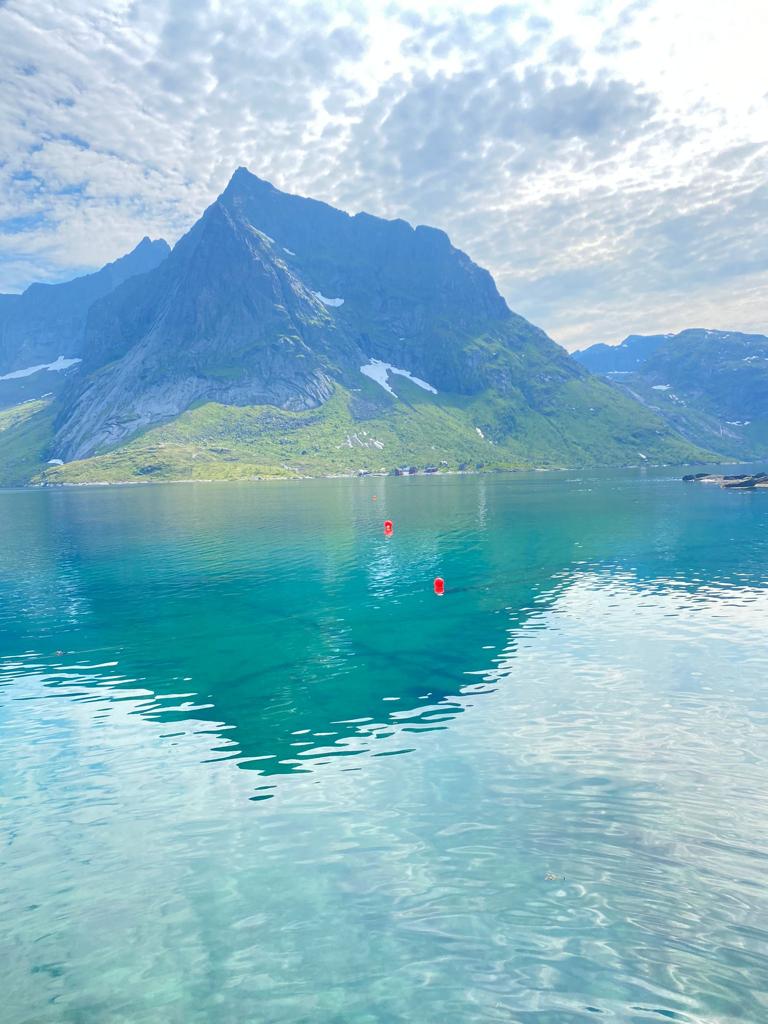 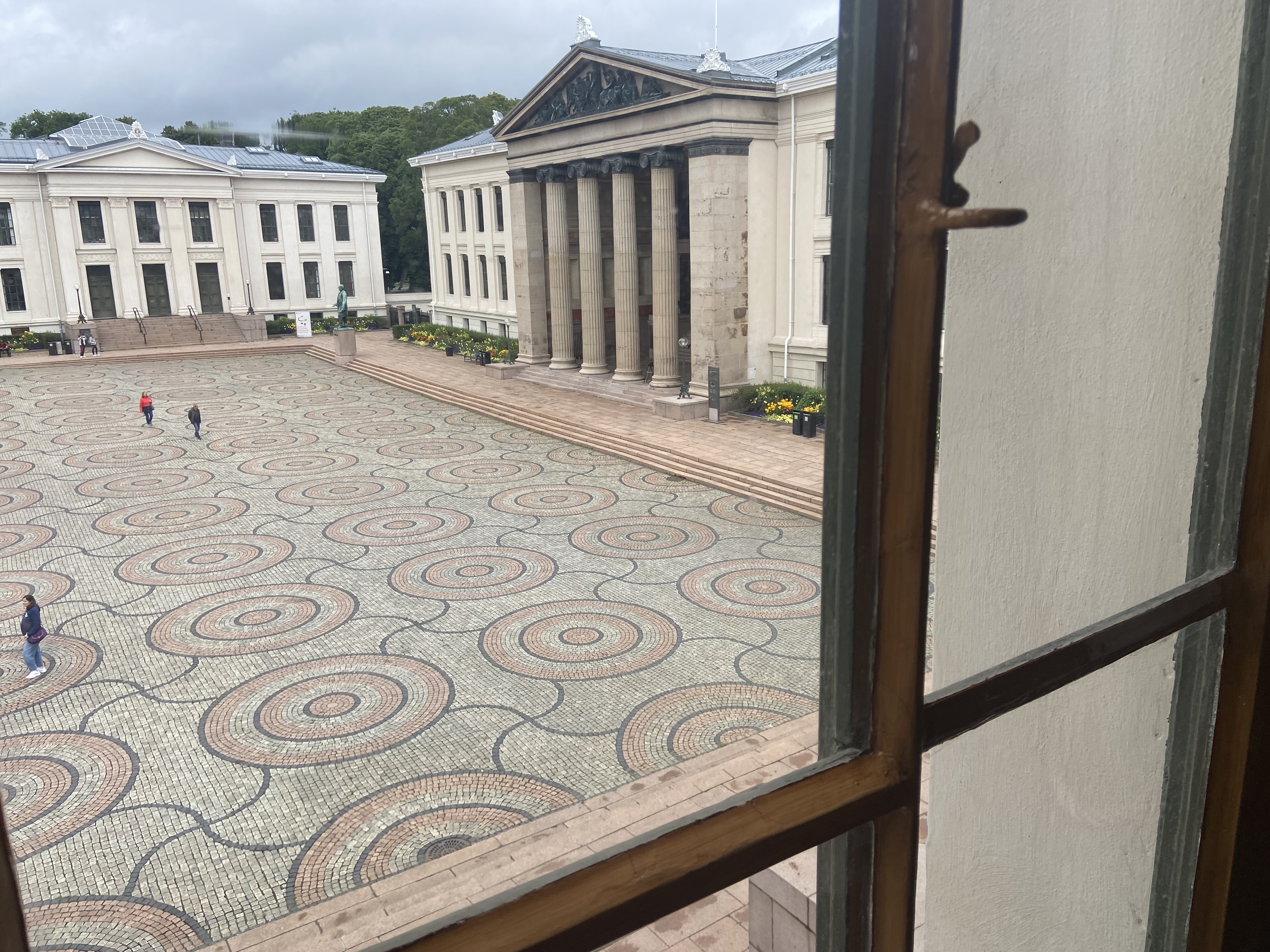 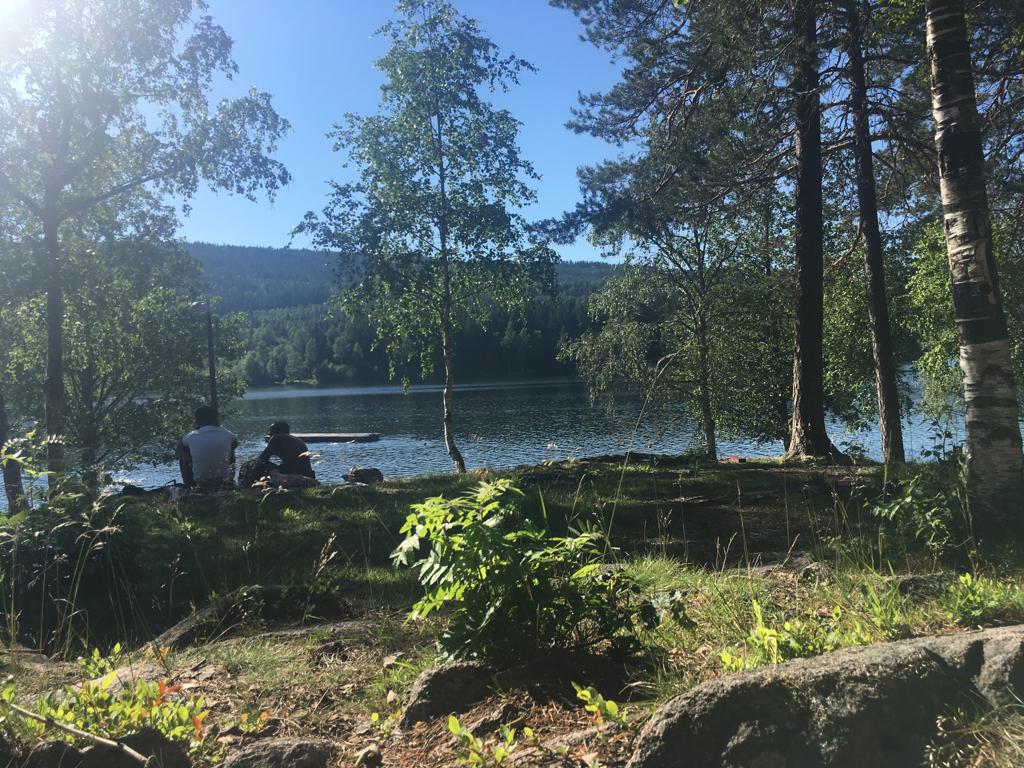 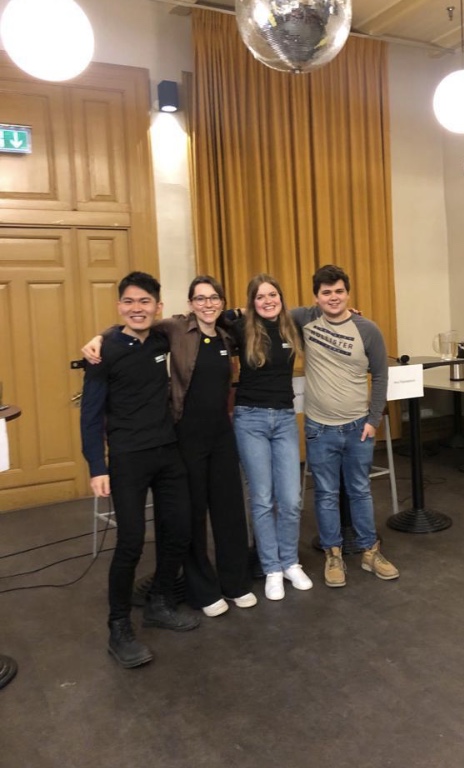 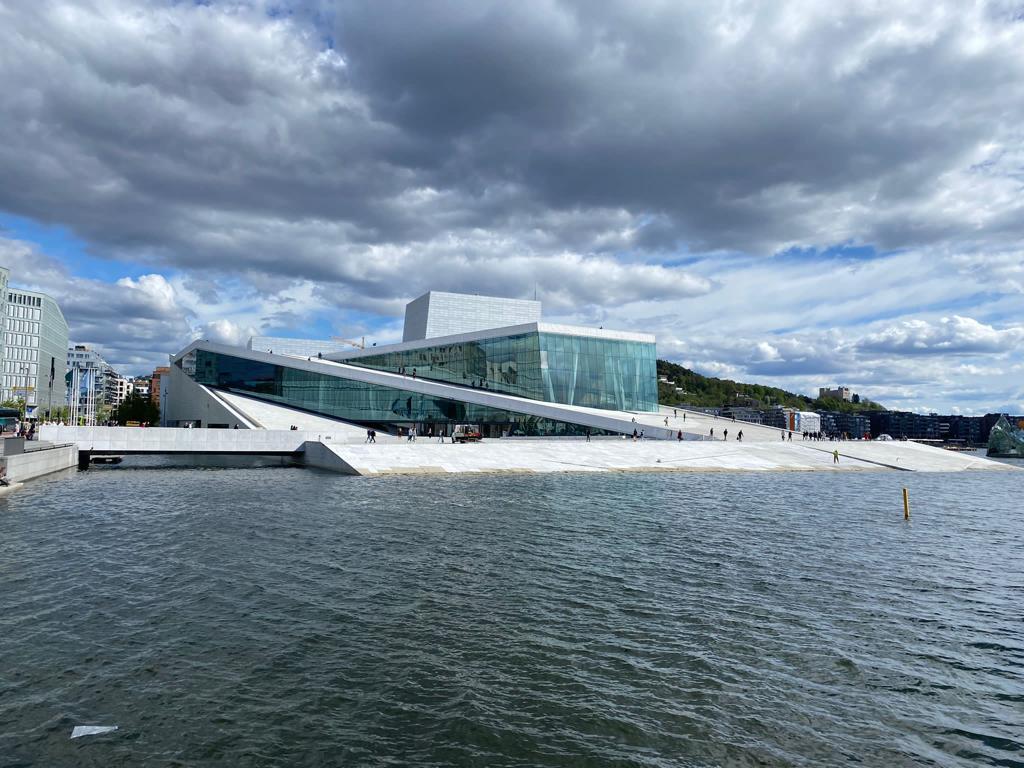 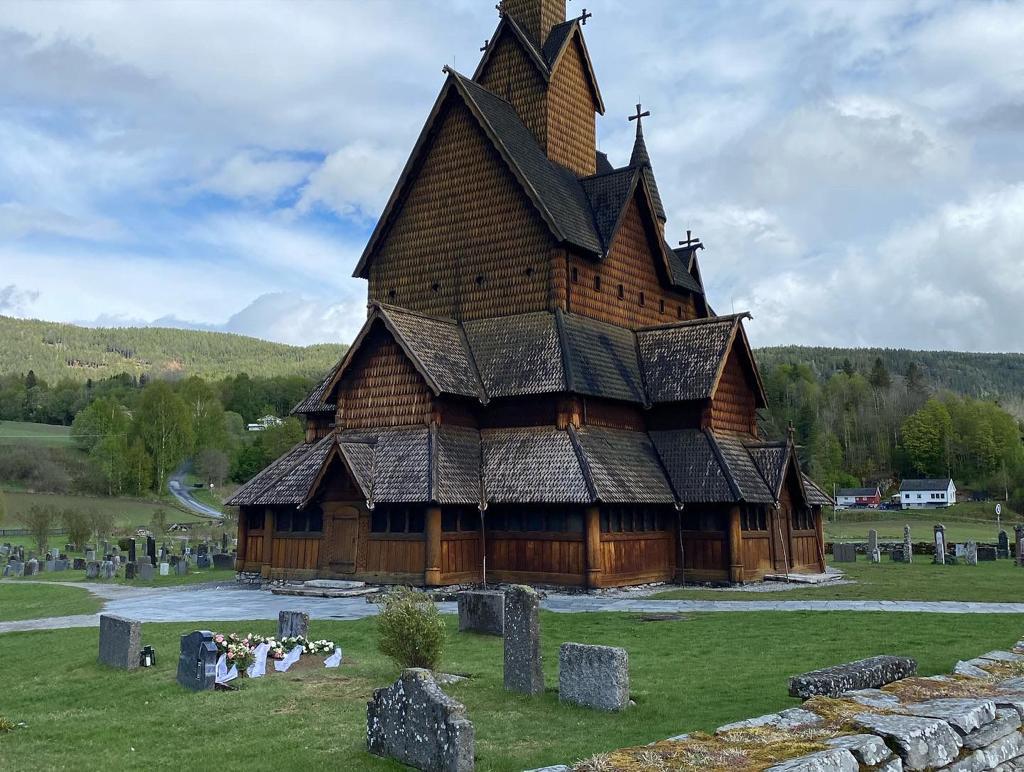 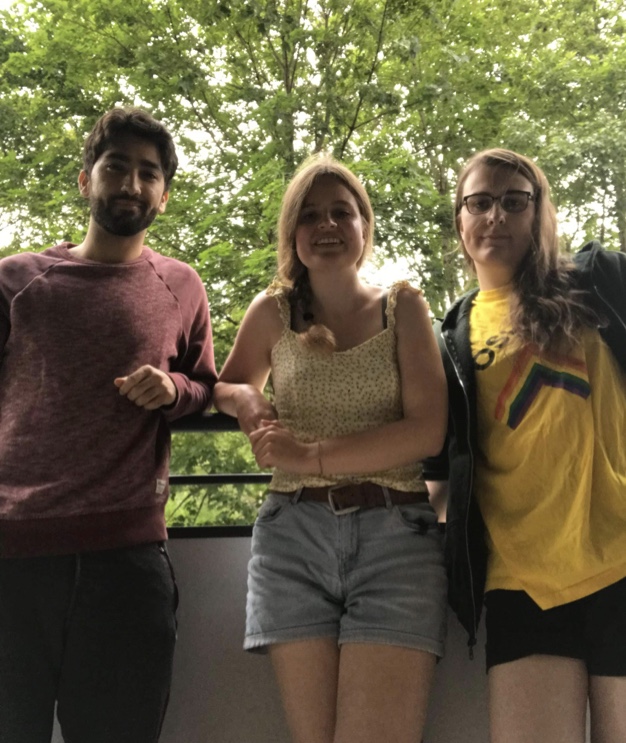 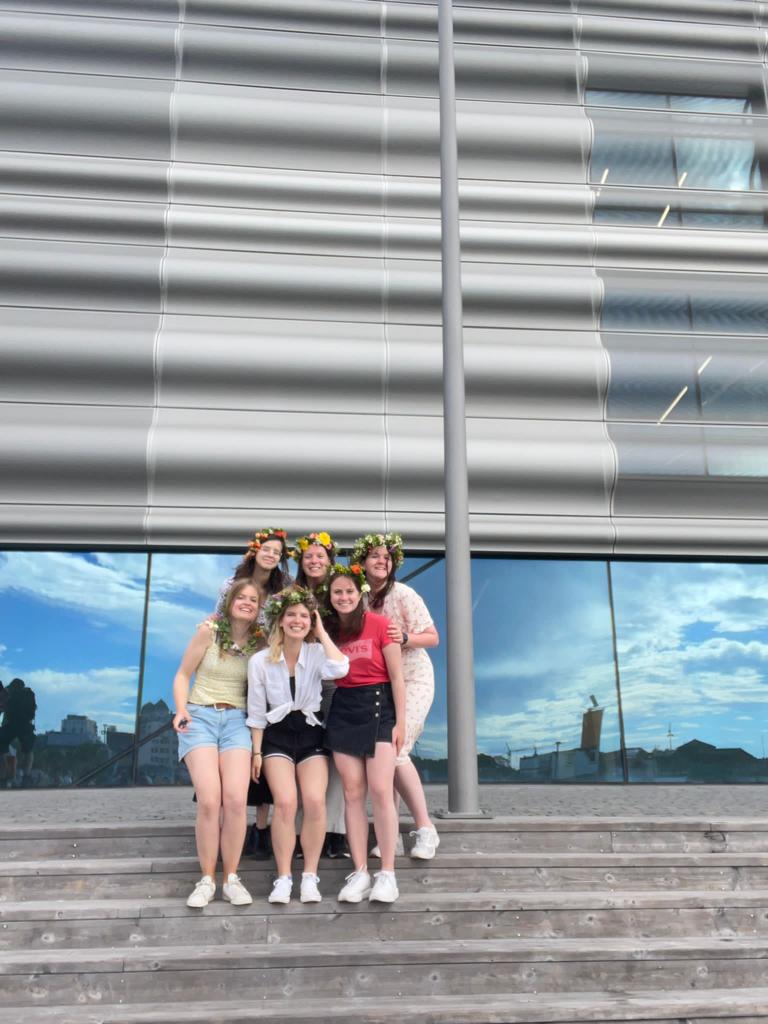 